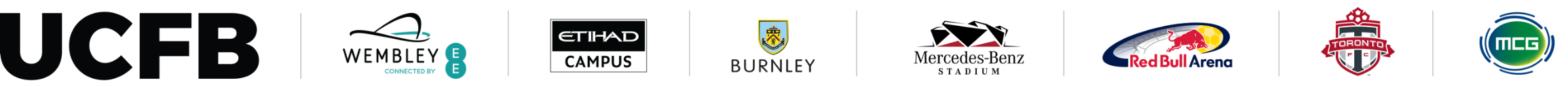 UCFB Undergraduate ScholarshipsEmployability & Enhancement Panel Scholarships	These scholarships are designated by members of our Employment & Enrichment Panel. All are aimed at helping to encourage the next generation of students and industry professionals through developing their skills and supporting them on their work placements and internships.Each scholarship is an award in the value of up to £1,500 and is offered in the following format:Year One – Training and skills development courses (value of up to £500).Year Two – Support with travel costs and allowance (up to £1,000).UCFB recognises the importance of work-based learning through placements and internships. In order to support students in gaining valuable experience and picking up additional skills, funding will be available in the second year to cover certain costs for up to two work placements/internships. This can include internships in the UK or abroad and covers travel and sustenance up to a maximum of £1,000 in total over the two placements. The scholarships are: Paul Fletcher MBE Scholarship; Brendan Flood Scholarship; Alastair Campbell Scholarship; Neil Doncaster Scholarship and the Rachel Brown-Finnis Scholarship.Personal Advancement ScholarshipsAt UCFB we aim to attract the brightest and most passionate students. We are committed to extending the opportunities that a career in the football and sports industry can offer to all members of society, particularly those who may not have otherwise had the encouragement needed to consider studying or working in football and sports related areas.The scholarships include: Academic Excellence Scholarships awarded in recognition of applicants who have achieved top grades and who can demonstrate outstanding potential to succeed as a UCFB, We are also proud to offer the She Kicks Scholarship, offered in partnership with She Kicks magazine. This award is open to outstanding female applicants in a form of an internship at She Kicks magazine or a partner organisation, with all travel and accommodation expenses.Coaching Mentoring Scheme The Coaching Mentoring Scheme offers students individual learning support to gain bespoke experience in the football and sports industry, including coaching, working with teams and sports development. The scholarships include She Can Coach and Access to Coaching Scholarships, who are offered in partnership with The Football Association in order to encourage female and black and minority ethnic (BAME) students to develop an interest and career in football coaching. Football and Sports ScholarshipsUCFB is proud of its close links to the football and sports industry, and we are always keen to encourage applicants with an exceptional sporting background to join us and participate in the UCFB community.The scholarships include: She Can Play Scholarship, designed in recognition of the significance of elite women's football and the Elite Athlete Scholarship awarded to acknowledge the sporting achievements of applicants who have competed in any sport within the past two years, within their relevant age group. For full eligibility criteria please see the UCFB website.www.ucfb.ac.uk/apply/how-to-apply/scholarships-and-bursaries/undergraduate-scholarships-and-bursaries/UCFB Scholarships FAQWho can apply for a scholarship?In order to apply for a scholarship, you must be holding an offer to study at UCFB which you have firmly accepted through UCAS. UCFB scholarships are highly competitive with many more applicants than the number of awards available. Successful applicants typically submit a strong application and personal statement.How do I apply?You will find an application form on the UCFB website under the How to Apply tab. Please fully complete the application form via the UCFB student portal. Can I apply for more than one scholarship?Applicants can apply for different scholarships and bursaries at the same time, however due to limited number of awards UCFB may not be able to issue more than one award per applicant. Please complete separate application forms when applying for more awards.	
Are my qualifications considered as a part of my application?Any applicant is welcome to apply, regardless of their academic background. We are looking for candidates with genuine passion and a strong extracurricular profile and would encourage anybody with an interest in their chosen subject to consider putting forward their application.  What makes a good scholarship application?
It must address the selection criteria for the scholarship and clearly demonstrate that you meet or exceed the requirements to be considered for the award.It should be well-written and free from spelling and grammar mistakes.It should be written in formal language and well structured. Successful applicants will often have their application reviewed by senior academics or industry professionals and should write their personal statement in an appropriate tone for the assessment process. For any further information contact: scholarships@ucfb.com